Dragi učenici !Danas učimo karboksilne kiseline. Kao i alkoholi karboksilne kiseline su organski spojevi s kisikom. Iz svakidašnjeg života čovjeku su poznate organske tvari kao hrana, začin ili lijek. Mliječna kiselina nalazi se u kiselom mlijeku, agrumi (limun, naranča, grejp) sadrže limunsku kiselinu, a biljno ulje sadrži oleinsku kiselinu.Organske kiseline nazivamo karboksilne kiseline jer u svojoj građi sadrže karboksilnu funkcijsku skupinu (–COOH). Ta funkcijska skupina sastoji se od jednog atoma ugljika, dvaju atoma kisika i jednog atoma vodika. Ugljik iz karboksilne funkcijske skupine početni je (prvi) ugljik u molekuli. Kod najmanje karboksilne kiseline to je i jedini ugljik u molekuli.Vaše aktivnost su slijedeće:Aktivnost 1.. POGLEDAJ VIDEO LEKCIJU-ovaj video koristimo i idući sat kad učimo svojstva karboksilnih kiselina.Danas pogledajte prve 3,5 min videa.Na stranici e-učenje škola za život na gornjoj alatnoj traci odaberi ->nastava na daljinu  ->padajući izbornik->video lekcije-> 8 Razred-> kemija 8r->                                     ->Karboksilne kiselineAktivnost 2. Pročitaj sadržaj iz udžbenika str.104-106.Aktivnost 3. Prepiši u bilježnicu plan ploče.PLAN PLOČE :GRAĐA I IMENOVANJE KARBOKSILNIH KISELINAorganske se kiseline nalaze se u prirodnim sirovinama sadržavaju karakterističnu funkcijsku skupinu – karboksilnu skupinu (–COOH)slabije su od anorganskih kiselinau tekućem stanju imaju uglavnom oštar i neugodan mirisimena im se tvore od imena ugljikovodičnog dijela (R–) i nastavka –SKA KISELINAneke imaju i trivijalna imenamonokarboksilne kiseline sadržavaju jednu karboksilnu skupinudikarboksilne kiseline sadržavaju dvije karboksilne skupine u molekuli kiselinepri sobnoj temp. mogu biti tekućine i čvrste tvaritekuće karboksilne kiseline imaju oštar i neugodan miriskiseline manjih molekulskih masa dobro su topljive u vodi (mravlja, octena)Više masne kiselineviše masne kiseline (one s više od 16 C-atoma u lancu) nalaze se u sastavu masti i uljato su npr. palmitinska, C15H31COOH, stearinska, C17H35COOH i oleinska kiselina, C17H33COOHmogu biti zasićene i nezasićeneOstale karboksilne kiselineoksalna kiselina je dikarboksilna kiselina i nalazi se u špinatustvara netopljiv kalcijev oksalat čije nakupljanje u tijelu stvara bubrežni kamenacmliječna kiselina nastaje u mišićima tijekom fizičkog napora (tzv. muskulfiber)vinska kiselina izlučuje se u obliku kalijeve soli u vinskim bačvamaAktivnost 4. Riješi nastavni listić (napomena učenici s individualiziranim pristupom riješavaju 1,2 i 4.zadatak).Opća formula karboksilnih kiselina je ______________________________.Kako se zove funkcijska skupina karboksilnih kiselina________________________.Navedi neke prirodne tvari u kojima se nalaze karboksilne kiseline.Napiši strukturnu formulu,sažetu strukturnu formulu i ime karboksilne kiseline čija je molekulska formula C4H8O2.Trivijalnom imenu karboksilne kiseline pridruži odgovarajuće sastavno ime. metanska kiselina				1. maslačna kiselinaetanska kiselina				2. propionska kiselinapropanska kiselina				3. mravlja kiselinabutanska kiselina				4. octena kiselinaNaziv kiselineMetanska (mravlja )kiselinaEtanska (octena) kiselinaPropanska (propionska) kiselinaBroj ugljikovih atoma          1          2           3Molekulska formulaCH2O2C2H4O2C3H6O2Strukturna formula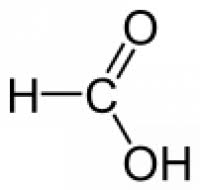 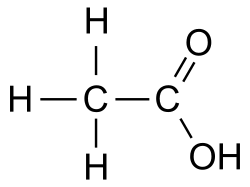 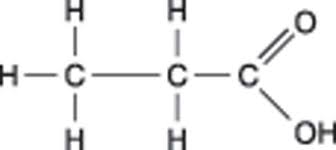 Sažeta strukturna formulaHCOOHCH3COOHCH3CH2COOH